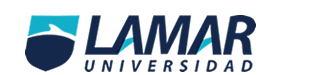 Nombre: Roberto de Jesús Zúñiga LópezMaestro: Andrés Zamudio García Materia: Lengua extranjera 4LAMAR Universidad4-A BEO13 de marzo de 2016Cover letter:CURRICULUM VITAEPersonal informationFirst name(s) / Surname(s) Roberto de Jesús Zúñiga LópezAddressStreet Gorrion  # 1385 fractionation 8 JulyTelephone(s)3318444318E-mail(s)robertozupero@outlook.comNationalityMexicanDate of birth 4th August 1999.GenderMaleDesired employment  Credit and collection manager. I want to work to overcome personally, get good income, develop and apply my knowledge.Work experienceDates31st December 2015Occupation or position heldCredit and collection managerMain activities and responsibilitiesResponsible for customer base Nacional level The main activities carried out in my previous work were as follows: Coordinate the collection
Personnel management credit my charge
Portfolio Turnover review
REPORTING collection
Presentation of results of portfolio each month